Complete this form and upload it into the Plan of Study – Part I available in your Grad Rebel Gateway student portal. Once submitted, the form will route electronically for signatures. Upon approval by the Graduate College, a final copy of the form will be emailed to your Rebelmail account.Refer to the 2017-18 Graduate Catalog for degree requirements:https://catalog.unlv.edu/preview_program.php?catoid=17&poid=4233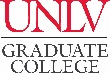 PLAN OF STUDY - Part IIDOCTOR OF PHILOSOPHY – TEACHER EDUCATION2016-17CatalogCOURSE REQUIREMENTSRequired Courses - 9 CreditsRequired Courses - 9 CreditsRequired Courses - 9 CreditsRequired Courses - 9 CreditsRequired Courses - 9 CreditsRequired Courses - 9 CreditsRequired Courses - 9 CreditsRequired Courses - 9 CreditsCOURSE(Prefix & #)CREDITSGRADE (if completed)TERM(Taken/anticipated)SUBSTITUTION/TRANSFER (if applicable)SUBSTITUTION/TRANSFER (if applicable)SUBSTITUTION/TRANSFER (if applicable)SUBSTITUTION/TRANSFER (if applicable)COURSE(Prefix & #)CREDITSGRADE (if completed)TERM(Taken/anticipated)COURSECREDITSGRADEINSTITUTIONEPY 767CIG 762CIG 763Teaching Course - 3 CreditsComplete one of the following courses:  CIG 760R or CIG 780Teaching Course - 3 CreditsComplete one of the following courses:  CIG 760R or CIG 780Teaching Course - 3 CreditsComplete one of the following courses:  CIG 760R or CIG 780Teaching Course - 3 CreditsComplete one of the following courses:  CIG 760R or CIG 780Teaching Course - 3 CreditsComplete one of the following courses:  CIG 760R or CIG 780Teaching Course - 3 CreditsComplete one of the following courses:  CIG 760R or CIG 780Teaching Course - 3 CreditsComplete one of the following courses:  CIG 760R or CIG 780Teaching Course - 3 CreditsComplete one of the following courses:  CIG 760R or CIG 780COURSE(Prefix & #)CREDITSGRADE (if completed)TERM(Taken/anticipated)SUBSTITUTION/TRANSFER (if applicable)SUBSTITUTION/TRANSFER (if applicable)SUBSTITUTION/TRANSFER (if applicable)SUBSTITUTION/TRANSFER (if applicable)COURSE(Prefix & #)CREDITSGRADE (if completed)TERM(Taken/anticipated)COURSECREDITSGRADEINSTITUTIONEducation Course - 3 CreditsComplete one of the following courses:  CIG 761 or CIG 768Education Course - 3 CreditsComplete one of the following courses:  CIG 761 or CIG 768Education Course - 3 CreditsComplete one of the following courses:  CIG 761 or CIG 768Education Course - 3 CreditsComplete one of the following courses:  CIG 761 or CIG 768Education Course - 3 CreditsComplete one of the following courses:  CIG 761 or CIG 768Education Course - 3 CreditsComplete one of the following courses:  CIG 761 or CIG 768Education Course - 3 CreditsComplete one of the following courses:  CIG 761 or CIG 768Education Course - 3 CreditsComplete one of the following courses:  CIG 761 or CIG 768COURSE(Prefix & #)CREDITSGRADE (if completed)TERM(Taken/anticipated)SUBSTITUTION/TRANSFER (if applicable)SUBSTITUTION/TRANSFER (if applicable)SUBSTITUTION/TRANSFER (if applicable)SUBSTITUTION/TRANSFER (if applicable)COURSE(Prefix & #)CREDITSGRADE (if completed)TERM(Taken/anticipated)COURSEResearch Courses - 6 CreditsResearch Courses - 6 CreditsResearch Courses - 6 CreditsResearch Courses - 6 CreditsResearch Courses - 6 CreditsResearch Courses - 6 CreditsResearch Courses - 6 CreditsResearch Courses - 6 CreditsCOURSE(Prefix & #)CREDITSGRADE (if completed)TERM(Taken/anticipated)SUBSTITUTION/TRANSFER (if applicable)SUBSTITUTION/TRANSFER (if applicable)SUBSTITUTION/TRANSFER (if applicable)SUBSTITUTION/TRANSFER (if applicable)COURSE(Prefix & #)CREDITSGRADE (if completed)TERM(Taken/anticipated)COURSEEPY 718EPY 721Internship Course - 9 CreditsComplete nine credits of internship.  This must include a combination of three credits of school-based internship and six credits of teaching internship.Internship Course - 9 CreditsComplete nine credits of internship.  This must include a combination of three credits of school-based internship and six credits of teaching internship.Internship Course - 9 CreditsComplete nine credits of internship.  This must include a combination of three credits of school-based internship and six credits of teaching internship.Internship Course - 9 CreditsComplete nine credits of internship.  This must include a combination of three credits of school-based internship and six credits of teaching internship.Internship Course - 9 CreditsComplete nine credits of internship.  This must include a combination of three credits of school-based internship and six credits of teaching internship.Internship Course - 9 CreditsComplete nine credits of internship.  This must include a combination of three credits of school-based internship and six credits of teaching internship.Internship Course - 9 CreditsComplete nine credits of internship.  This must include a combination of three credits of school-based internship and six credits of teaching internship.Internship Course - 9 CreditsComplete nine credits of internship.  This must include a combination of three credits of school-based internship and six credits of teaching internship.COURSE(Prefix & #)CREDITSGRADE (if completed)TERM(Taken/anticipated)SUBSTITUTION/TRANSFER (if applicable)SUBSTITUTION/TRANSFER (if applicable)SUBSTITUTION/TRANSFER (if applicable)SUBSTITUTION/TRANSFER (if applicable)COURSE(Prefix & #)CREDITSGRADE (if completed)TERM(Taken/anticipated)COURSECIG 791Additional Research Course - 3 CreditsComplete one of the following courses:  EPY 716, EPY 719, EPY 722, SOC 705, SOC 774, PSY 707, PSY 708, PSY 709Additional Research Course - 3 CreditsComplete one of the following courses:  EPY 716, EPY 719, EPY 722, SOC 705, SOC 774, PSY 707, PSY 708, PSY 709Additional Research Course - 3 CreditsComplete one of the following courses:  EPY 716, EPY 719, EPY 722, SOC 705, SOC 774, PSY 707, PSY 708, PSY 709Additional Research Course - 3 CreditsComplete one of the following courses:  EPY 716, EPY 719, EPY 722, SOC 705, SOC 774, PSY 707, PSY 708, PSY 709Additional Research Course - 3 CreditsComplete one of the following courses:  EPY 716, EPY 719, EPY 722, SOC 705, SOC 774, PSY 707, PSY 708, PSY 709Additional Research Course - 3 CreditsComplete one of the following courses:  EPY 716, EPY 719, EPY 722, SOC 705, SOC 774, PSY 707, PSY 708, PSY 709Additional Research Course - 3 CreditsComplete one of the following courses:  EPY 716, EPY 719, EPY 722, SOC 705, SOC 774, PSY 707, PSY 708, PSY 709Additional Research Course - 3 CreditsComplete one of the following courses:  EPY 716, EPY 719, EPY 722, SOC 705, SOC 774, PSY 707, PSY 708, PSY 709COURSE(Prefix & #)CREDITSGRADE (if completed)TERM(Taken/anticipated)SUBSTITUTION/TRANSFER (if applicable)SUBSTITUTION/TRANSFER (if applicable)SUBSTITUTION/TRANSFER (if applicable)SUBSTITUTION/TRANSFER (if applicable)COURSE(Prefix & #)CREDITSGRADE (if completed)TERM(Taken/anticipated)COURSETechnology Course - 3 CreditsTechnology Course - 3 CreditsTechnology Course - 3 CreditsTechnology Course - 3 CreditsTechnology Course - 3 CreditsTechnology Course - 3 CreditsTechnology Course - 3 CreditsTechnology Course - 3 CreditsCOURSE(Prefix & #)CREDITSGRADE (if completed)TERM(Taken/anticipated)SUBSTITUTION/TRANSFER (if applicable)SUBSTITUTION/TRANSFER (if applicable)SUBSTITUTION/TRANSFER (if applicable)SUBSTITUTION/TRANSFER (if applicable)COURSE(Prefix & #)CREDITSGRADE (if completed)TERM(Taken/anticipated)COURSECIT 772Elective Courses - 9 CreditsComplete three of the following courses from the list in the Catalog.Elective Courses - 9 CreditsComplete three of the following courses from the list in the Catalog.Elective Courses - 9 CreditsComplete three of the following courses from the list in the Catalog.Elective Courses - 9 CreditsComplete three of the following courses from the list in the Catalog.Elective Courses - 9 CreditsComplete three of the following courses from the list in the Catalog.Elective Courses - 9 CreditsComplete three of the following courses from the list in the Catalog.Elective Courses - 9 CreditsComplete three of the following courses from the list in the Catalog.Elective Courses - 9 CreditsComplete three of the following courses from the list in the Catalog.COURSE(Prefix & #)CREDITSGRADE (if completed)TERM(Taken/anticipated)SUBSTITUTION/TRANSFER (if applicable)SUBSTITUTION/TRANSFER (if applicable)SUBSTITUTION/TRANSFER (if applicable)SUBSTITUTION/TRANSFER (if applicable)COURSE(Prefix & #)CREDITSGRADE (if completed)TERM(Taken/anticipated)COURSEDissertation - 15 CreditsDissertation - 15 CreditsDissertation - 15 CreditsDissertation - 15 CreditsDissertation - 15 CreditsDissertation - 15 CreditsDissertation - 15 CreditsDissertation - 15 CreditsDissertation - 15 CreditsDissertation - 15 CreditsDissertation - 15 CreditsCOURSE(Prefix & #)COURSE(Prefix & #)CREDITSCREDITSGRADE (if completed)TERM(Taken/anticipated)SUBSTITUTION/TRANSFER (if applicable)SUBSTITUTION/TRANSFER (if applicable)SUBSTITUTION/TRANSFER (if applicable)SUBSTITUTION/TRANSFER (if applicable)SUBSTITUTION/TRANSFER (if applicable)COURSE(Prefix & #)COURSE(Prefix & #)CREDITSCREDITSGRADE (if completed)TERM(Taken/anticipated)COURSECIG 799CIG 799TOTAL CREDITS* Minimum credits required for graduation = 60* Minimum credits required for graduation = 60* Minimum credits required for graduation = 60* Minimum credits required for graduation = 60* Minimum credits required for graduation = 60* Minimum credits required for graduation = 60* Minimum credits required for graduation = 60GRADUATION POLICIESA minimum of 50 percent of the degree program must be 700-level courses excluding thesis, dissertation, or professional/scholarly paper. Individual departments may require more than the Graduate College minimum.Courses used to fulfill requirements for one degree may not be used toward another degree. A candidate for an advanced degree or graduate certificate must have a minimum Graduate Program Grade Point Average of 3.00 to be eligible to graduate or receive the certificate.Refer to the Thesis and Dissertation Format and Submission Guidelines webpage for a breakdown of requirements.Refer to the Graduate Catalog for all Academic, Transfer Credit, and program-related policies and requirements.